РОССИЙСКАЯ ФЕДЕРАЦИЯАдминистрация Каменского района Алтайского краяП О С Т А Н О В Л Е Н И Е12.08.2021      №  642                                                                г. Камень - на - ОбиВ соответствии с Конституцией Российской Федерации, Федеральными законами от 06.03.2006 № 35-ФЗ «О противодействии терроризму», от 25.07.2002 № 114-ФЗ «О противодействии экстремистской деятельности», Стратегией противодействия экстремизму в Российской Федерации до 2025 года, утвержденной Президентом Российской Федерации 28.11.2014 Пр-2753, статьей 46 Устава муниципального образования Каменский район Алтайского края, в целях проведения единой государственной политики Российской Федерации по профилактике терроризма и экстремизма, а также минимизации и (или) ликвидации последствий проявлений терроризма и экстремизма на территории муниципального образования Каменский район Алтайского края, П О С Т А Н О В Л Я Ю:1. Утвердить Положение о проведении Фестиваля социальных видеороликов по антитеррористической и антиэкстремистской тематике «Мы за безопасный мир» на территории Каменского района Алтайского края в 2021 году (прилагается).2. Утвердить Оргкомитет Фестиваля социальных видеороликов по антитеррористической и антиэкстремистской тематике «Мы за безопасный мир» на территории Каменского района Алтайского края (прилагается).3. Утвердить форму заявки на участие в Фестивале социальных видеороликов по антитеррористической и антиэкстремистской тематике «Мы за безопасный мир» на территории Каменского района Алтайского края (прилагается). 4. Утвердить Форму «согласия на обработку персональных данных» участников Фестиваля социальных видеороликов по антитеррористической и антиэкстремистской тематике «Мы за безопасный мир» на территории Каменского района Алтайского края (прилагается).5. Управлению образования Администрации Каменского района Алтайского края, отделу Администрации Каменского района Алтайского края по делам гражданской обороны и чрезвычайным ситуациям в период с 27.09.2021 по 15.12.2021 организовать проведение Фестиваля социальных видеороликов по антитеррористической и антиэкстремистской тематике «Мы за безопасный мир» на территории Каменского района Алтайского края в 2021 году и подвести его итоги.6. Разместить настоящее постановление на официальном сайте Администрации Каменского района Алтайского края.7. Признать утратившим силу постановление Администрации района от 27.09.2019 № 769 «О проведении Фестиваля социальных видеороликов по антитеррористической и антиэкстремистской тематике «Мы за безопасный мир» на территории Каменского района Алтайского края в 2019 году».8. Контроль за исполнением настоящего постановления оставляю за собой.Глава района                                                                                         И.В. Панченко                                                                   УТВЕРЖДЕНО постановлением                                                    Администрации района                                                      от 12.08.2021        № 642Положениео проведении Фестиваля социальных видеороликов по антитеррористической и антиэкстремистской тематике «Мы за безопасный мир» на территории Каменского района Алтайского края в 2021 году1. Общие положенияНастоящее Положение о проведении Фестиваля социальных видеороликов по антитеррористической и антиэкстремистской тематике «Мы за безопасный мир», на территории Каменского района Алтайского края в 2021 году (далее - Фестиваль), направленного на вовлечение молодёжи в общественно-значимую деятельность по профилактике терроризма и экстремизма, определяет требования к фестивальным работам, критерии и параметры оценки работ, этапы отбора работ, порядок определения победителей и их награждения.Организаторы Фестиваля: Управление образования Администрации Каменского района Алтайского края, отдел Администрации Каменского района Алтайского края по делам гражданской обороны и чрезвычайным ситуациям.К проведению Фестиваля Организаторами могут быть привлечены специалисты комитета Администрации Каменского района Алтайского края по культуре и делам молодежи, представители Межмуниципального отдела Министерства внутренних дел России «Каменский», средства массовой информации, специалисты учреждений среднего профессионального образования, расположенных на территории Каменского района. 1.2. Фестиваль социальных видеороликов проходит в рамках реализации муниципальной Программы «Профилактика терроризма и экстремизма на территории Каменского района на 2021-2023 годы» и представляет собой конкурс видеоматериалов, посвященных профилактике экстремизма и идеологии терроризма в молодежной среде.1.3. Цель и задачи ФестиваляФестиваль проводится в целях вовлечения молодёжи в общественно-значимую деятельность по профилактике терроризма и экстремизма - создания контента, предназначенного для профилактики и идеологического противодействия экстремизму и терроризму в сети Интернет.Задачи Фестиваля:содействие формированию у молодёжи неприятия терроризма и экстремизма и их идеологии, способности противостоять террористическим угрозам;повышение роли молодёжных сообществ в профилактике террористической идеологии;создание базы материалов, направленных на информационное противодействие пропаганде терроризма и экстремизма с использованием новых информационных технологий, для их дальнейшего распространения в сети Интернет и в молодёжной среде.Официальный слоган Фестиваля: «Мы за безопасный мир».1.4. Участники Фестиваля:В Фестивале могут принять участие:физические лица - учащиеся, студенты, работающая молодежь, представители молодежных средств массовой информации, информационных центров в возрасте от 12 до 35 лет;юридические лица - общеобразовательные организации, учреждения среднего профессионального образования, студенческие организации и движения, заявка на участие и содержание фестивальных работ которых отвечает требованиям настоящего Положения.Участником Фестиваля считаются физические лица или представители юридических лиц (далее - Участник), поимённо перечисленные в п. 1 Заявки для участия в Фестивале, утвержденной настоящим постановлением. От имени Участника действует ответственный заявитель, указанный в п. 2 Заявки.	1.5. Сроки проведения Фестиваля.Фестиваль проводится в два этапа:первый этап: в период с 27 сентября 2021 года по 01 ноября 2021 года включительно принимаются заявки, затем до 13 ноября 2021 года полученные заявки проверяются на соответствие условиям участия в Фестивале;второй этап:состоит из 2 частей – работы жюри и голосование Интернет - пользователей за присланные на Фестиваль работы, с 15 ноября по 03 декабря 2021 года для определения победителя приза зрительских симпатий.2. Порядок проведения Фестиваля2.1. Оргкомитет Фестиваля.Подготовку и проведение Фестиваля осуществляет оргкомитет Фестиваля. Оргкомитет Фестиваля социальных роликов осуществляет сбор заявок на участие в Фестивале, проводит информационную кампанию Фестиваля, проверяет заявки на соответствие условиям участия в Фестивале, публикует прошедшие отбор заявки на официальном сайте Администрации Каменского района, информирует об итогах Фестиваля, протоколом итогового заседания утверждает список победителей Фестиваля.2.2. Порядок предоставления работ на ФестивальДля участия в Фестивале принимаются видеоматериалы, посвященные антитеррористической или антиэкстремистской проблематике, вопросам противодействия идеологии терроризма и экстремизму, роли молодежного сообщества в профилактике экстремизма, разработанные и представленные в период с 27.09.2021 года по 03.12.2021 года в Управление образования Администрации Каменского района Алтайского края или отдел Администрации Каменского района Алтайского края по делам гражданской обороны и чрезвычайным ситуациям, доступ к которым не ограничен для пользователей сети Интернет.2.3. На Фестивале могут быть представлены только оригинальные произведения авторов от 12 до 35 лет (в том числе, в соавторстве). В одной заявке указывается один видеоролик, для цикла видеороликов - на каждый видеофайл оформляется отдельная заявка, в названии указывается принадлежность к циклу материалов.2.4. К участию в конкурсе допускаются видеоролики, хронометражем от 30 до 90 секунд, с обязательным указанием названия и авторов материала в самом видеоролике и подписи к нему. Не принимаются и не рассматриваются работы, не соответствующие цели, задачам Фестиваля (например, о технических средствах антитеррора, антитеррористических учениях, репортажи о проведении антитеррористических форумов, патриотические видеоклипы и др.), а также представляющие собой рецензии, отзывы, размышления и т.п. на опубликованные ранее видеоролики, вышедшие в прокат кино - и телефильмы.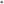 2.5. Для участия в Фестивале в адрес организаторов с темой письма «Фестиваль социальных видеороликов» необходимо в сроки, указанные в п. 1.5. настоящего Положения, направить Заявку (Приложение 1) с приложением видеофайла (в котором должно быть указано авторство Участника и название работы).Также направляется подписанное Согласие на обработку персональных данных утвержденное настоящим постановлением. По электронной почте: gochskamen@mail.ru, kamenobr@mail.ru направляются заполненные формы в формате doc(x) и сканы Заявки и Согласия с подписью ответственного заявителя, электронные версии документов являются равнозначными оригиналам.2.6. К Заявке, представляемой Участником, прилагаются следующие документы и материалы:краткое описание замысла и сюжета видеоролика (не более 1500 знаков с пробелами);согласие на обработку персональных данных.2.6. Материалы, присланные на Фестиваль, не возвращаются и не рецензируются.2.7. Материалы, присланные после завершения срока приема документов (начиная с 03.12.2021 года), не рассматриваются.3. Жюри Фестиваля3.1. Оргкомитет определяет и утверждает состав жюри Фестиваля. 3.2. При оценке видеороликов жюри Фестиваля придерживается следующих критериев:креативность;										соответствие заданной тематике и требованиям, предъявляемым к конкурсным работам;привлечение внимания к нравственным и духовным ценностям;оригинальность сюжета для воплощения идеи;эмоциональное воздействие (использование цвета, звука, музыкального сопровождения и т.п.);достоверность сведений, содержащихся в конкурсной работе.Жюри оценивает фестивальные работы (за каждый критерий можно получить от 1 до 3 баллов). Каждый член жюри заполняет свой протокол и ставит подпись. 4. Требования к содержанию и оформлению конкурсных работ4.1. Требования к конкурсным работам:формат предоставляемых работ:avi, мр4, размеры изображения должны соответствовать одному из стандартных разрешений монитора (HD/Super HD, 1024х768 pix);размер одного файла - до 20 мб, видеоматериалы должны соответствовать тематике Фестиваля;видеоматериал не должен носить безнравственный характер, включать в себя элементы насилия, расовой или религиозной непримиримости, иных проявлений, запрещенных законодательством Российской Федерации;видеоматериалы могут быть как в цветном, так и в чёрно-белом исполнении; допускается использование художественных приёмов, с использованием компьютерной графики, световых фильтров и других специальных приёмов и методов обработки видеоизображения, а также звуковых эффектов. Не допускается использование слайд-шоу.4.2. Этапы отбора фестивальных работ и порядок определения победителей.Процесс отбора фестивальных работ и определение победителей осуществляется в два этапа.4.2.1. На первом этапе проводится первичная оценка на соответствие требованиям, заявленным в пункте 1.5. данного Положения.4.2.2. На втором этапе жюри просматривает видеоролики участников, заполняет протоколы. Победителя фестиваля жюри определяет по наибольшему набранному количеству баллов. Параллельно в сети Интернет проводится Интернет - голосование пользователей. Приз по итогам Интернет-голосования получается участник Фестиваля, набравший наибольшее количество голосов Интернет-пользователей.5. Процедура проведения отбора заявок5.1. При отборе фестивальных работ используются следующие критерии:соответствие заявленной теме/проблеме;соответствие целям и задачам Фестиваля;соблюдение технических требований в заявке.5.2. При организации интернет-голосования должны быть соблюдены следующие требования:один пользователь может проголосовать один раз не более чем за одну из работ, прошедших во второй этап проведения Фестиваля.5.3. Итоги утверждаются на заседании оргкомитета Фестиваля не позднее 15 декабря 2021 года.6. Определение победителей ФестиваляПо количественным показателям и Интернет - голосованием, см. 4.2.2.) определяется победитель и два призера Фестиваля, а также победитель приза зрительских симпатий.6. Порядок награждения победителей и призёровПобедитель Фестиваля награждаются грамотами, а также памятными призами.Список победителей Фестиваля будет размещен на официальном сайте Администрации Каменского района Алтайского края и опубликован в информационных изданиях, осуществляющих информационную поддержку Фестиваля.7. Финансирование7.1. Финансирование Конкурса осуществляется за счет средств районного бюджета и бюджета городского поселения город Камень-на-Оби.                                                               УТВЕРЖДЕН постановлением                                                   Администрации района                                                      от 12.08.2021       №  642ОргкомитетФестиваля социальных видеороликов по антитеррористической и антиэкстремистской тематике «Мы за безопасный мир» на территории Каменского района Алтайского края                                                                 УТВЕРЖДЕНА постановлением                                                   Администрации района                                                      от 12.08.2021         № 642 Форма заявки для участия в Фестивале социальных видеороликов в 2021 годуОт имени автора (авторов) видеоролика, указанных в п. 1 настоящей заявки, подтверждаю достоверность указанных сведений и прошу рассмотреть прилагаемый видеоролик в рамках конкурсной программы онлайн Фестиваля социальных роликов.С положением о Фестивале ознакомлен_____________________________________________________________________(подпись, дата)                                                                   УТВЕРЖДЕНА постановлением                                                    Администрации района                                                        от  12.08.2021         №  642Форма«согласия на обработку персональных данных» участников Фестиваля социальных видеороликов по антитеррористической и антиэкстремистской тематике «Мы за безопасный мир» на территории Каменского района Алтайского краяЯ, _______________________________________зарегистрированный(ая) по адресу:__________________________________________________________,___________________________________________________________________.                             (сведения о дате выдачи указанного документа и органе выдавшего документ)В соответствии с требованиями ст.9 Федерального закона Российской Федерации от 27 июля 2006г. №152-ФЗ «О персональных данных», подтверждаю свое согласие организаторам Фестиваля социальных видеороликов, направленного на вовлечение молодёжи в общественно-значимую деятельность по профилактике экстремизма и идеологии терроризма, на обработку моих персональных данных в целях проверки на соответствие требованиям, предъявляемым Положением о онлайн Фестивале социальных роликов при условии, что их обработка осуществляется уполномоченным людьми, принявшими обязательства о сохранении конфиденциальности указных сведений.Предоставляю право организаторам Фестиваля социальных видеороликов, направленного на вовлечение молодёжи в общественно-значимую деятельность по профилактике экстремизма и идеологии терроризма, осуществлять все действия (операции) с моими персональными данными, включая сбор, систематизацию, накопление, хранение, обновление, изменение, использование, обезличивание, блокирование, уничтожение. Рабочая группа вправе обрабатывать мои персональные данные посредством внесения их в электронную базу данных, списки и другие отчетные формы.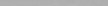 Передача моих персональных данных иным лицам или иное их разглашение может осуществляться только с моего письменного согласия.Я оставляю за собой право отозвать свое согласие посредством составления соответствующего письменного документа, который может быть направлен мной в адрес организаторов Фестиваля социальных видеороликов, направленного на вовлечение молодёжи в общественно-значимую деятельность по профилактике экстремизма и идеологии терроризма, по почте заказным письмом с уведомлением о вручении либо вручен лично под расписку надлежаще уполномоченному представителю организаторам Фестиваля социальных видеороликов, направленного на вовлечение молодёжи в общественно-значимую деятельность по профилактике экстремизма и идеологии терроризма.Настоящее согласие дано мной «2021 года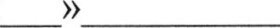 Подпись:__________________________                                ФИОО проведении Фестиваля социальных видеороликов по антитеррористической и антиэкстремистской тематике «Мы за безопасный мир» на территории Каменского района Алтайского края в 2021 годуГлотов Павел Сергеевичзаместитель главы Администрации района – председатель;БатаеваКристина Евгеньевнаведущий специалист, инспектор школ отдела общего образования Управления образования Администрации района – ответственный секретарь.Члены оргкомитета:БальзановВадим Николаевичзаместитель начальника полиции по охране общественного порядка Межмуниципального отдела Министерства внутренних дел России «Каменский» (по согласованию);Иванова Оксана Алексеевнаначальник Управления образования Администрации Каменского района Алтайского края;УмяровСергей Юсуповичначальник отдела Администрации Каменского района Алтайского края по делам гражданской обороны и чрезвычайным ситуациям.Содержание пунктаЗаполняется заявителем1.Фамилия, Имя, Отчество автор(авторов) видеоролика, год рождения2.Фамилия, Имя, Отчество основного заявителя, ответственного за подписание и содержание заявки3.E-mail основного заявителя4.Телефон основного заявителя5.Почтовый домашний адрес основного заявителя конкурса с индексом6.Название работы7.Краткое описание замысла и сюжет видеоролика (не более 1500 печатных знаков с пробелами)